Advent: ReckoningBy Alex EliasWhat if I told you the world was ending and only one who can save it is you?Advent is a fast-paced Action/Genre Drama set in present day Boston where there exists a world hidden from plain sight; one with an ancient history and dark secrets. A techno-conspiracy that’s only the tip of a much deadlier truth; the King of Demons has been awoken.A John Grisham style conspiracy with dangerous Black Mirror-esque technology set in a world not entirely unlike Shadowhunters; where the truth is stranger than fiction.Logline: When an investigation into a cover-up involving the ruthless CEO of the world’s largest tech company puts his life into danger from supernatural forces, Boston-based defense Attorney Liam Quest unwittingly becomes the last line of defense –for humanity. 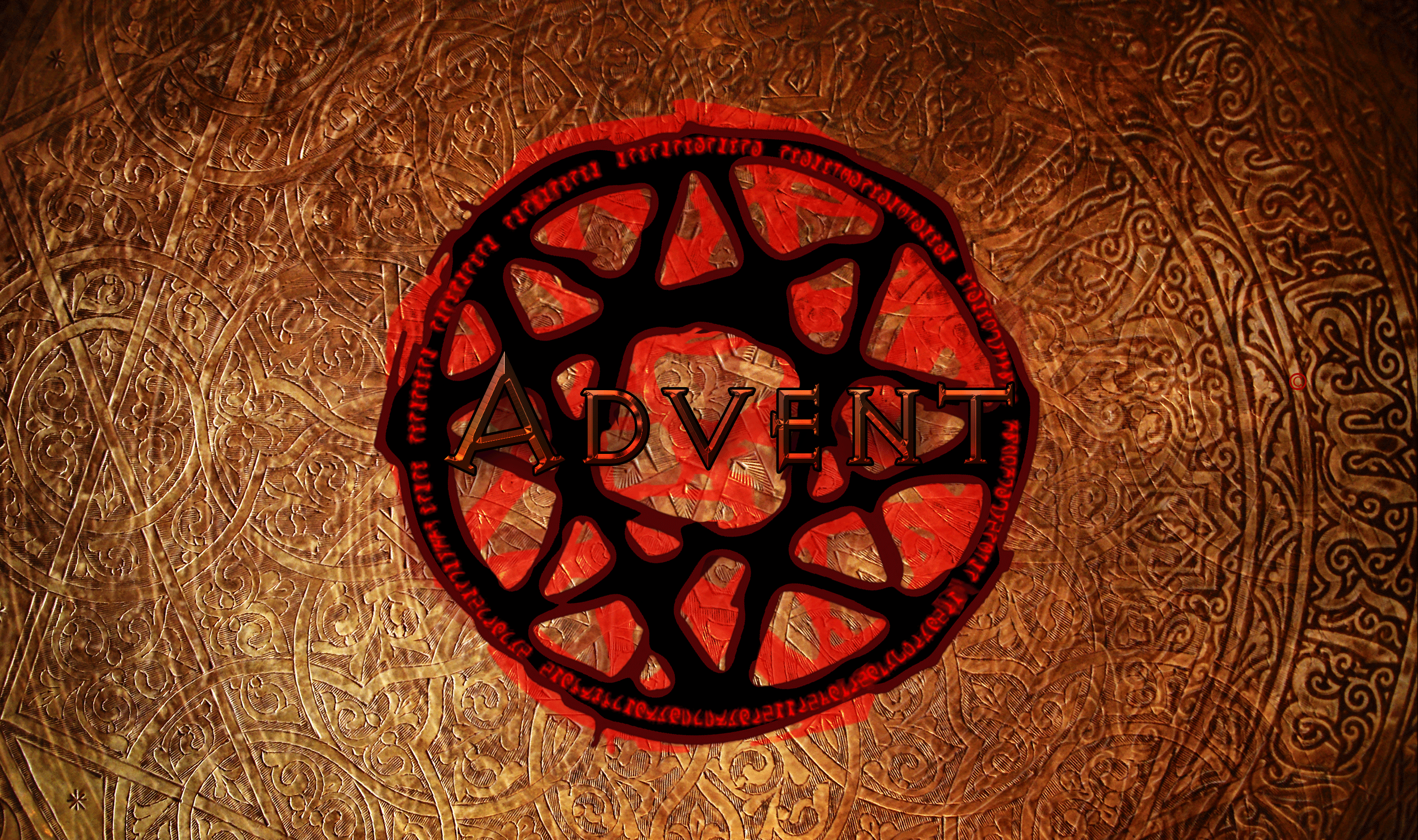 